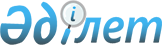 Іс жүргізу жөніндегі нұсқаулық туралыҚазақстан Республикасы Президентінің Өкімі 1998 жылғы 24 қазандағы N 4129

      1. Қазақстан Республикасы Президентінің "Қазақстан Республикасы Президенті Әкімшілігінде Іс жүргізу жөніндегі нұсқаулық туралы" 1996 жылғы 9 қаңтардағы N 2751 өкімінің күші жойылған деп танылсын. 

      2. Қазақстан Республикасы Президенті Әкімшілігінің Басшысы Қазақстан Республикасы Президенті Әкімшілігінде Іс жүргізу жөніндегі нұсқаулықты әзірлеп, бекітсін.     3. Осы өкімнің 2-тармағында қарастырылған нұсқаулықтың талаптары мемлекеттік органдар, ұйымдар және мемлекеттік лауазым иелері үшін оларға қатысты бөліктерінде міндетті болып табылсын.     Қазақстан Республикасының           Президенті
					© 2012. Қазақстан Республикасы Әділет министрлігінің «Қазақстан Республикасының Заңнама және құқықтық ақпарат институты» ШЖҚ РМК
				